REcent LeaDERSHIP Experience In 2022, in partnership with Microsoft, Prof. Gera created and became the NPS Principal Investigator for the Campus of the Future project that looks at immersing NPS officers and faculty in meaningful, timely and relevant learning, while providing critical collaboration with experts in the fleet, the field, and industry. In 2021, Prof. Gera joined the leadership of the ASPIRE research project focused on a talent management solution that looks to understand an organization’s health in a knowledge domain from an individual, team, and organizational perspective.  It is a system of systems that focuses on competency management, upskilling through the placement of individuals on personalized learning pathways through a network of knowledge, and providing ready relevant data to support talent management decision-making.In 2021, she established and co-lead the Data Analytics Informing Teaching and Hybrid Learning (DAiTa HL) initiative, integrating DL and COVID-19 efforts to support hybrid experience promoting flexibility and improvements in learning experiences at academic program, certificate, and course levels.   In 2020, Prof. Gera joined the cyber cohort of AFVenture Fellows program that connects the military's motivated innovators with leading venture capital firms and technology startups for an innovation immersion.  She supported Shift on creating a framework for the career prep program that Shift provides for the Career Accelerator and the Defense Ventures.In 2020, she lead the transition to Online teaching and learning during the COVID era, and the Distance Learning Quality Initiate (DLQi) that developed teaching resources and educational experiences that emphasize course quality and support cohesive learning experiences. In 2019, she lead the Classroom of the future project, which based on faculty and students feedback established the creation of Flexible Learning Experience (FLEx) spaces that respect the needs of a diverse faculty and student body.  They are accessible, inclusive, and adaptable learning classroom environments, supported by scalable technology and pedagogy. In 2018, she founded and currently leads the CHUNK Learning projects creating an innovative, personalized, adaptive learning platform. CHUNK Learning breaks away from the predictable pattern of traditional education models & provides content delivery that respects the different capabilities and learning styles of every learner. Students are empowered by a system that ensures learning is efficient, flexible, and respectful of their time.  .In 2018, Prof. Ralucca Gera founded the Office of the Associate Provost For Graduate Education (OAPG) as a team of visionary educators known for and dedicated to supporting revolutionary and impactful education.  She served as the first Associate Provost for Graduate Education with the goal to inspire faculty & students to be leaders in classroom innovation, shaping the future of DoD Education to support fleet-responsive learning.  She identified specific needs of the NPS teaching and learning community to ensure the right tools are available to successfully accomplish the NPS educational mission. Moreover, she led Classroom 2020, a program supporting classroom teaching and learning, including assessment as one of the 3 NPS themes for WSCUC 2020 accreditation.  She supervised and fostered growth for the 35 direct reports, leading by example an integrated & engaged team.In 2018, she founded the Teaching and Learning Commons, as a community of practice enhancing the quality of NPS teaching and learning, and became as the first Director of Teaching and Learning Commons.  She brought together stakeholders to support quality learning that drives the military forward by leveraging experiences of a community of educators supported by educational technology. The Teaching and Learning Commons unifies specialized services and resources offered by all the academic support offices. She constantly engaged with faculty, students, and staff through department visits and townhalls, to listen and provide forward-thinking vision in graduate teaching & learning. In 2014, she founded and is currently the director of the Academic Certificate in Network Science.  This is an interdisciplinary NPS academic program that introduces students to data analysis through the study of patterns of connections between objects as networks, complementing AI/ML/statistical analysis of data.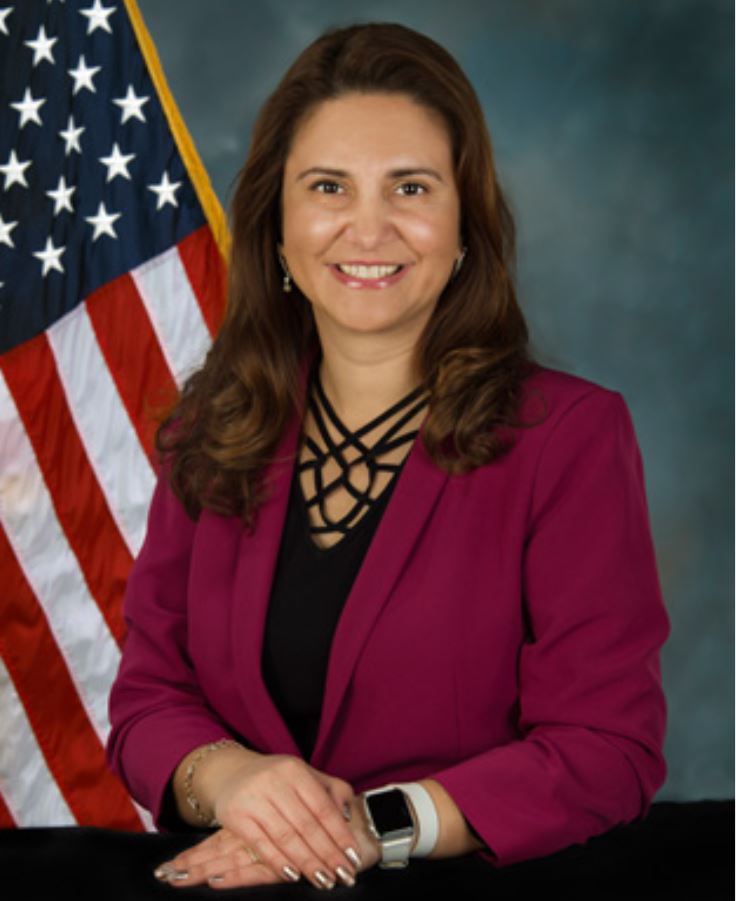 Ralucca Gera, PHDDirector, CHUNK Learning, and 
Professor of MathematicsA forward thinker, Dr. Ralucca Gera’s education strategy focuses on quality, effectiveness & innovation in the education ecosystem, through intentional learning strategies that emphasize excellence, exploration, and experimentation. She empowers
students to be confident learners by cultivating curiosity and inquiry, inspiring them to take ownership of their learning experiences.  831-656-2230http://faculty.nps.edu/rgera  rgera@nps.edu Current LEADERSHIP, RESEARCH, AND Educational videosTeaching with MS Teams https://www.youtube.com/watch?v=wfRcBuf3TUU COVID teaching with OneNote and MS Teams https://www.youtube.com/watch?v=I76yF0NChso Intentional Learning  https://www.youtube.com/watch?v=gajXVxPozY0Listen Learn Lead https://www.youtube.com/watch?v=tucLwf2Zi5c   Campus of the future introduction  https://www.youtube.com/watch?v=RrG5Qiu3hxo CHUNK Learning introduction  https://www.youtube.com/watch?v=fUBsoLL_XNs Current Positions, NAval Postgraduate SchoolDr. Ralucca Gera is the Director of CHUNK Learning project, Professor of Mathematics, the Manager of the Academic Certificate in Network Science, and the Senior Advisor to the Associate Provost for Graduate Education.  Additionally, she is also a researcher in the Center for Cyber Warfare at the Naval Postgraduate School, as well as an associate researcher in the Network Science Center at United States Military Academy.   Dr. Gera teaches network science, graph theory, logic and discrete math at NPS.  Additionally, she leads educational and network science programs and workshops at conferences, teaches short courses and tutorials for professionals and professors, and organizes teachers' workshops such as the Networks in Classroom Education (NiCE) for elementary school teachers.Dr. Gera's research interests are in graph theory and network science, with applications to the study of the Internet, Cyber networks, Dark Networks, Natural Language Processing, and Personalized Education, sponsored by multiple DoD organization.  She has edited several books and published in prestigious mathematical and network science journals. She chairs conference program committees, organizing workshops, serving as journal editors, and has an Erdos-Bacon number of 4 (Erdos Number is 2, and a Bacon Number of 2). An early adopter, she serves the education community as a consummate professional committed to innovation focused on intentional learning and contributing to the creation of the HyFlex ecosystem.  